Upper 6th Class - Monday and Tuesday Weeks beginning: 4th & 11th May 2020   SubjectActivity Links /ResourcesMonday am (week 1)Monday am (week 2 )Shop, Cook and EatChoose a simple meal to make for lunch/dinner (soup and sandwiches). Find all the food items needed and the utensils and make the snack with appropriate support. Tidy up, clean and wash up at the end of your lunch. Work on independence skills from the previous week.Choose another simple meal to make for lunch/dinner (spaghetti  bolognese). Find all the food items needed and the utensils and make the snack with appropriate support. Tidy up, clean and wash up at the end of your lunch.  Work on independence skills from the previous week.When setting the table:Wash your handsClean the table Decide which cutlery you will need and find the cutlery from the drawer Count out the people in your family  - count out individually how many knifes/spoons/forks you will needCount out the mats and place them on the table with the cutleryCount how many drinks you will need for each family member and make the drinks. Maybe you could take an order for drinks? Like in a café.What else do you need for the table? Sauces/ spoons to serve food out etcMaking your mealWash your handsLook at your recipe or chosen lunchDecide what items you will need to make itFind all the ingredients  in your kitchenFind all the utensils you will need – knifes/chopping board/graters etcMake your chosen lunch with support from a family memberOnce everyone has finished, don’t forget to wash up and clean the table!!Monday pm(week 1 )Monday pm(week 2)EnterpriseContinue working in your garden, planting, digging, weeding or watering your seeds. Make sure your bird feeders that you made from last week are full up with seeds for our feathered friends. Alternatively, plan a party for VE day on 8th of May. Make decorations in red, white and blue and plan a picnic to have in your garden. From your household recycling, find a glass jam jar.  Design your jam jar first, then using paint, decorate the outside of the glass from your design. These will look beautiful in the garden with a tea light in… or inside if you prefer.  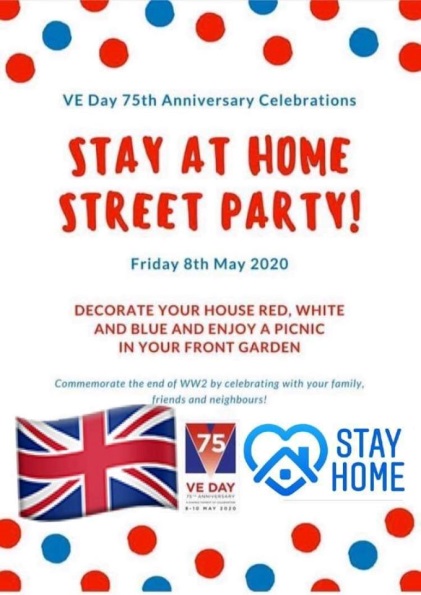 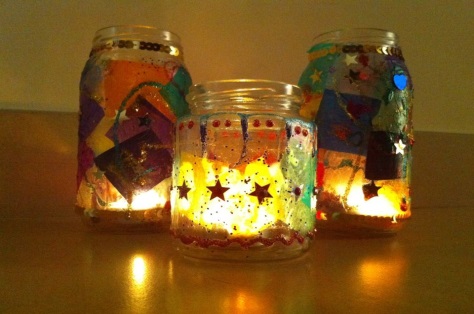 Tuesday am(week 1)Tuesday am(week 2)Vocational – RecyclingSort your families recycling into different sections (e.g plastic, tins, food, cardboard). Then place them in the correct bins.Continue to sort your families recycling into different sections (e.g plastic, tins, food, cardboard). Then place them in the correct bins.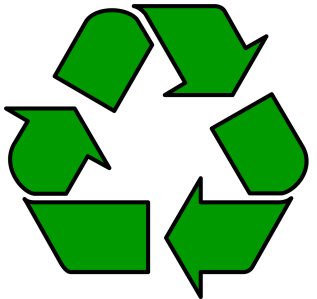 Tuesday pm(week 1)Tuesday pm (week 2)Gym /Sensory Gym – You should now have your own workout from 10 exercises that you have chosen and put together. Keep practising them and see if you can improve your fitness levels.  Continue to do the routine with your family. Remember, you are the teacher! Remember to warm down and stretch after your work out.Sensory –It is Wesak – The Buddist festival on the 7th of May.Start your activity by finding some relaxing music you can listen too. You tube has lots of different ones. Then explore Mandala art – a combination of art, math and natural materials and focusses on circles. Collect some natural materials and see if you can create your own piece of Mandala art.Gym – Find another fitness work out on You tube of your choice or continue with  your own.  Complete the routine with your family or on your own if you prefer…. But don’t forget to  warm down and stretch after your work out.Sensory –Follow the link to make some sensory art. Using shaving foam and paint, you can print onto paper or card or just explore the texture. You can add glitter or any other sensory things you may like to explore.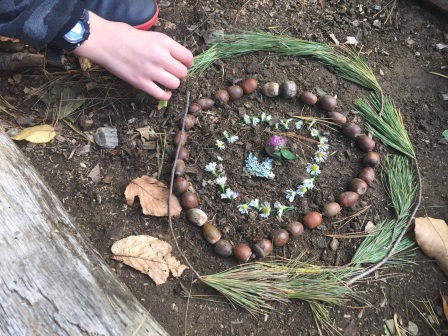 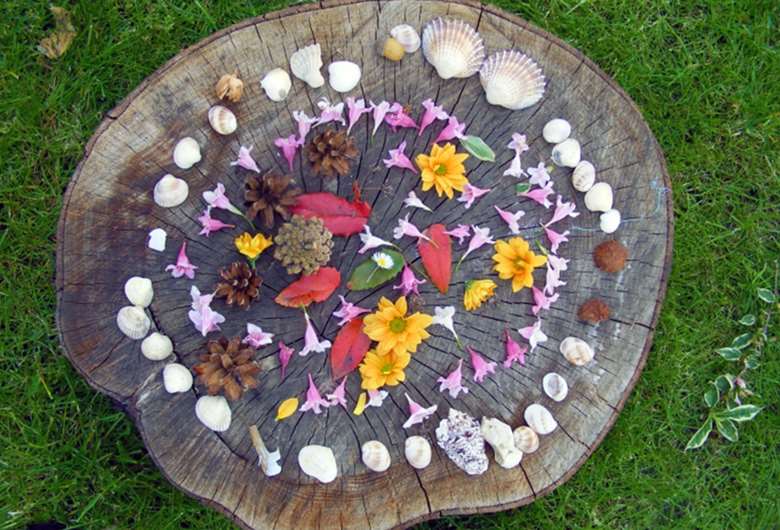 https://www.youtube.com/watch?v=oi9BH_7EOxYPlease refer to annual reviews for your child’s personalised targets.We would love to see and hear about what you have been doing, feel free to email Beth and Emma – upper6th@parklane.cheshire.sch.uk Please refer to annual reviews for your child’s personalised targets.We would love to see and hear about what you have been doing, feel free to email Beth and Emma – upper6th@parklane.cheshire.sch.uk Please refer to annual reviews for your child’s personalised targets.We would love to see and hear about what you have been doing, feel free to email Beth and Emma – upper6th@parklane.cheshire.sch.uk 